        Maison J. GILSON-BOURTEMBOURG s.p.r.l.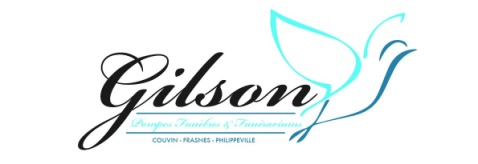 
Monsieur Michel DOCKX et sa famille,
 nous prient d'annoncer le décès de

 Madame
Christiane FOLIE

née à Fleurus le 15 septembre 1947 et décédée à Géronsart le 14 novembre 2020
La défunte repose au funérarium Maison J. GILSON-BOURTEMBOURG de Frasnes-Lez-Couvin
rue de la Chavée, 10 à Frasnes-Lez-Couvin
où la famille sera présente :Lundi 16 novembre de 17h30 à 18h30Mercredi 18 novembre de 17h30 à 18h30Vendredi 20 novembre de 17h30 à 18h30

L'incinération se déroulera au crématorium de Charleroi, suivie de la dispersion des cendres au cimetière de Géronsart le samedi 21 novembre 2020 dans la plus strict intimité familiale.
Vous pouvez déposer vos condoléances sur www.funerailles-gilson.beLe port du masque est obligatoire lors des visites ainsi que le jour des funérailles.